Statutory word list for Year 4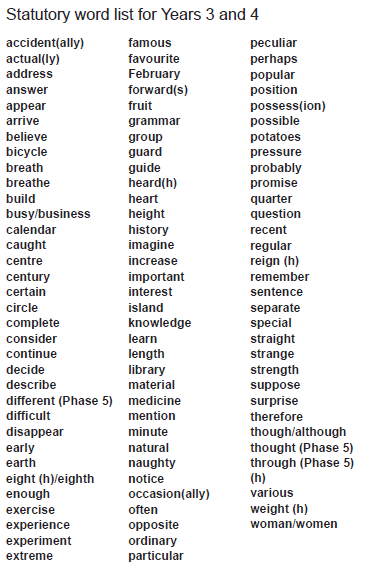 